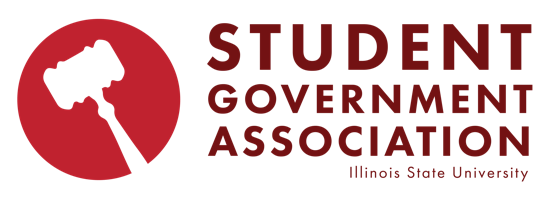 Call to Order: -Land Acknowledgement“Illinois State University was built on the land of multiple native nations. These lands were the traditional birthright of Indigenous people who were forcibly removed and have faced centuries of struggle for survival and identity in the wake of dispossession and displacement. We would like to acknowledge that we are on the lands that were once home to the Illini, Peoria, Myaamia, Kaskaskia, Odawa, Meskwaki, Ojibwe, and Chickasaw Nations. Due to colonial encroachment and displacement to the Fox, Potawatomi, Sauk, Shawnee, Winnebago, Ioway, Mascouten, Piankashaw, Wea, and Kickapoo Nations were forcibly removed. We also express honor to those Indigenous people who we may have excluded in this acknowledgment due to erasure and historical inaccuracy.”-Roll Call -Public Comment: -  Malia Pellegrini: President/founder of SLAC, is asking for our help for the 24 hour notice. This has not been voted on yet by the town council.  Discusses the logistics of the 24 hour notice. On the behalf of SLAC they call upon SGA to focus on this issue more. -Approval of the minutes: (8/23/22)	-Motion: Fulton	-Second: Myers-Caucus Speakers: 	-Office of technology solutions about Canvas. We did a spring pilot with about 2,00 students, and now we are with the full student body. All courses should be in canvas. All students have logged in. Reviews are turning out very good because of prior knowledge of the program. Talked to a lot of students about Canvas and everything was good! Wants to hear from SGA about our thought’s. This is a learning curve for EVERYONE. We have been working hard with canvas and trying to workshop it! Migrational content from Reggie net to canvas. Solicits student feedback. All worries with Reggie net are gone with canvas. It is easier for not only professors but students. Resources for students, technology support center, online knowledge space and help center. 	-VPOA Beddow: How may you advise a student how to go through a professor refusing to use canvas. 	-Carla: It is new for instructors as well but please maybe just suggest the better ptions and resources for them to use. 	-Roy: Is there an expectation with grades dropping with the use of canvas? 	-Carla: there should be no effect at all. 	-Thank you for coming Carla!Executive Officer ReportsPresident (E. Monk)Keeping it short. Thank you to our Caucus speaker for such a smooth transition into canvas. And huge points of affirmations to all appointments in for tonight. Huge Ex-Officio affirmation to the new member and representative group! Excited for mental health awareness fair. Vice President (S. DeNeve)Mentors for ELP will get a message tonight. Still looking for Mentees, we have 16-17 right now but we need more! Starts this next Monday! At 7! I try to be as flexible as possible. I need to fill committee spots! Chief of Staff (J. Ririe)A couple things. Please contact him if you are writing legislations that involve the budget. Give him information. Myers: Some people cannot access iPeople Ririe: I am trying to fix it 
Assembly Officer ReportsPresident of the Assembly (M. Fulton)Congratulates committee chairs and secretaries! Use programing forms for events planning. Leg on the floor must be sent on non-sga week Fridays! Vice President of the Assembly (E. Bedow)Constituent contact: September is 4 hours but only 2 hours per week! Any more questions please ask. Secretary of the Assembly (M. Blum)Keep updating office hours and stay on top of constituent contact! Advisor Report Dean of Students (A. Morgan)Welcome back Dr. Morgan! Advisor meetings! All senators, exec and secretaries have an advisor they need to meet with biweekly! They are there to help you. If you are going to have events that are mandatory we need to make calendar events so people can RSVP. Covid is back around, free covid testing at SHS and covid testing there as well. If you or other test positive, it needs to be a test through a medical provider for documentation to the dean of students office. Take home tests will be denied. New associates Dean of Students started last week! His office is next to mine! The night walk on October 2nd, this is an opportunity to see where we need more lighting on campus! Encourage constituents! More than 37 students this year please! Executive Cabinet Member ReportsSecretary of Diversity Affairs P FloresHot topics for LTAllows students an open opportunity for them to express their thoughts about what’s going on in the US. We don’t have anything like that at ISU. Secretary of College Affordability R. VancilSoon with a leg for Reggie dollarsSecretary of Information Technology A. Ninan Asking for Name, Position and photo of us for the website. Survey for feedback will be sent out soon. Meeting with web development team for live streaming and other training. Talking about the logo with Duffy and when he gets access to his VPSA should we wait for the updated logo? Duffy: Nope just use what we have for now! Secretary of Governmental Relations S. MajikaMeeting with Senate members and the mayor, meetings set with more council members. The point of these meetings is really just to get to know the town council and get our foot in the door. We need a lot of Student support with getting this piece of legislation on the floor. Having a meet and greet event at ISU for the town council. Mayor Koos said we should bring outside operations and are helping to fund this event. The mayor said that PR is very important and we want to make students actually show up this year. Senator Smith, Bounds and Bever want to talk to the county of health department. Secretary of Public Relations A. Duffy Very successful fantasy Draft. Rocky getting everything situated. If you want an event in the newsletter then send them his way! Getting shown the ropes with the camera so updates on the insta hopefully! Podcast and partnering with WZND. Revamping the current logo of SGA and make it unique to us. Secretary of Sustainability H. CepekA lot done in the office with festival ISU and the no waste tailgate! And another one I think this weekend. Food is yummy and vibes are awesome! Green screen movies at the normal theater about time change and sustainabilitySecretary of Programming (VACANT)Secretary of Judicial Affairs (VACANT)Secretary of Non-Tradition Student Experience P. PatelCreating an organization for transfer students, help each other and have easy access to SGA. Secretary of Administrative Compliance (VACANT)Senator Group Coordinator ReportsOn Campus Senators (L. Bounds, N. Lummis, B. Gonzalez)No reportOff Campus Senators (M. Blum, E. Bedow, B. Myers, Z. Roy, A. Schoth, C. Blair)No reportAcademic Senators (J. Holmes, N. Nepomuceno, L. Gadomski, M. Fulton)No reportStudent Life Senators (T. Bever, P. Hofstetter, R. Russell, K. Tasdan) No report! Internal Committee Chair ReportsMembership & Outreach (Z. Roy)Voted yes on every appointed member. Family weekend is the 23 in the SGA office! Tablecloth talk as well, general outreach discussion. Policies & Procedures (B. Myers)Discussed a schedule to review the operations manual and go from there. A lot we need to fix in it an it is very crucial as our meetings revolve around it. Before we got through the amendments, please please ensure that formatting is CORRECT!!! It is not POA Fulton’s job to fix that! We should be proud of the work we put out there. For senator Blair we have some questions and amendments of minor issues. For amendment number 6 it is not in line with the bylaws and would rather see it in operations manual. Motion for that piece to be tabled. Number 7 change in wording about the yielding time. Finance & Allocation (J. Ririe)Went over this years budget again and reviewed the plans for the next budget. Civic Engagement (K. Tasdan)Town council meet and greet. College Reps vs Dems is October 23rd at 7 pm. Bill for money will be soon! Also working with CCE for town hall next spring. Volunteer events with school street food pantry! Motion to table Amendment #6	-Vote: 26 yes 1 abstainEx-Officio ReportsALAS (J. Zarco)Had a great turn out at festival SU. Excited for a bigger freshman class and we hope to respect all spaces. ALAS having first event tomorrow at 7pm, please repost on INSTAPRIDE (L. Bonilla)Homophobia and racism are already being brought up throughout campus. There was a group of students in the Rec that were using homophobic slurs and had been kicked out of the facility. I expect you all as SGA members to keep our students safe and be an Ally. We had a great turn out at our first event last week. Shout out to the multicultural center! Advocate for communities and a safe sense of belongingAPAC (A. Martil)APAC appreciated seeing SGA faces t their event. Exceeded event population.BSU (J. Wilburn-Johnson)Festival ISU was a success. September 16th 5-8pm there is an event.ARH StuartGreat turn out at festival ISU. Gave out socks, mac and cheese and microwave popcorn. Need to see support with ARH through SGA this year. Coffee and community series. CPC (J. Rizzi)SGA would be loved to be at more Philanthropy events. Food drive at some sororities, KKG is selling suicide awareness hoodies and shirts. Would love to see some more support IFC (G. O’Gorden)No report Student Trustee (A. Ebikhumi)Last Friday the board met for 5 minutes and sets a record. Basically, about funds. We will have a committee and will figure that out in the next couple of weeks. Over the last few weeks, the board has been discussing tuition and how it would affect different students. The search process is open in the next few weeks.  Appointments: Watterson Senator: MJ AdamsVery interested in this position. Part of WLA and in SLAC. Very active student on ISU. Better the dining commons. Work with event management and hospitality. Bring back big to go cups. Compostable. Bever: one of the side jobs is showing up to ARH meetings will you attend them? MJ: yes Myers motion to debate Hofstetter second Debate: Hofstetter: she is the most qualified person for the job as she is incredibly dedicated to this job. Motion to end debate: Fulton Smith: secondVote: unanimous Watterson senator vote: unanimous yes Yay! Graduate Senator: Hartman Thank you for the nomination graduated from U of Kansas, shown a lot of leadership there. Second year as a grad student. Creates genuine relationships and shows everyone that he cares. Major setbacks in his department but that will not hold him back. Liasson between athletics. Beddow: you talked a lot about athletics, but as a graduate senator how can you connect with other colleges other than athletics and business. Hartman: I plan on being at all events, I have basically been doing the job already.Duffy: I know you have said you have never done this before in SGA, what made you think about why you wanted to have this position.Hartman: I really fell in love with it after hearing from Eduardo as I wanted this job since I heard about it. Bonilla: you mentioned that mental health was important to you, how will you use your position to help with this? Hartman: I just really want to be an advocate and listen to my constituents.Motion to end questioning: Holmes, second TasdanVote unanimous yes Debate:Russel: I was able to meet him today and he went into a lot of detail with what his experience is and it is very passionate and impressive. We need someone here who wants to be involved and that is this guy. Motion to end debate: Fulton second: Blair.Vote on position: Unanimous yes YAY Aidan!SERC Ex-officio: We educate on rape culture, I will be speaking on behalf of all of serc that we hope to have your backings for us. We should be showing support for victims and survivors. Their Ex-officio status will help show students that SGA cares. Served as VP for two years.  Bair: How were you selected? I am a Poli sci and legal studies major and I have the best schedule around itBlair: how many people are in SERCWe never loose members, we have 20 active members and about 40+ non active members last year Blair: what do you want to do with this status? Bring a scope to the student body and advocate for sexual assault survivorsMotion to end questioning: Fulton Second: Smith. Debate: Bounds: SERC has a huge impact on this campus, they are here on campus and it is seen extremely. Their events are incredibly moving and you learn a lot. There are no better people to be experts on this other than them. Blair: This is a difficult topic, I have seen the damage that these problems do to people. I have nothing but good things to say about SERC. I want us to be more involved with them. No matter how this vote goes I want to meet with SERC to coordinate things with SGA. My only concern is the size of the associate and how it represents our student body. Bounds: this is something that was talked about over the summer and my only response to that is that the size of their group does not affect the size of their impacts. They provide resources and touch so many students that redbird life cannot keep track of how many students this organization has impactedHolmes: I would like to point out that there is no consideration of the size of the organization. There is just a student body wide petition. We want someone here that can represent these students that need it. Senator James: I know for a fact that here are many people who do not know about this organization and I think it would be incredibly impactful to students who don’t know about SERC. That is much more important than the size of the organization Motion to vote on ex-officio status: Fulton second: BlairMotion to vote Becca in: Unanimous yes Sec of Administrative Compliance: Madi SappThank you president Monk for nominating me this summer. You all remember me from the student elections, and student government is not new to her. On campus she serves as VP for dance team and Dems, I was warry about being a secretary for this year because I wanted to work on SEC.  Motion to end questions: Smith Second: Holmes Unanimous yes vote Roy amend agenda so Bill is on top Myers motion to move resolution 3 Information Items-Amendment#5 – Amendment to the Legislative Bylaws to Change the Voting Margin for a Secret Ballot- Roy: I feel like secret ballots should be harder to get, 1/3rds is simply too easy to attain, remove the appeals process of itBounds: I think it is way to easy to say a point of affirmation and then go and lie to their constituency because they do not have access to see who they voted for. Someone said that “it doesn’t matter what our constituency thinks” Motion to end questioning: Myers Second: Blair -Amendment#7 – Amendment to the Legislative Bylaws to Change the Procedure for Speaking Privileges-Bounds: Look at your email about what this does and what will be fixed. Previous assemblies have interpreted Roberts rules separately. We need our constituents to be able to get time yielded to them to be able to speak, this can become a debatable motion and is a 1/3rd vote. Blair: I understand the original version but not the second versionMotion to end questioning: Russell Second: Bever-Resolution#3 – Resolution to Support Student Tenant Rights- Not reading speech because this has been talked about constantly, this is EXTREMLY IMPORTANT. It is time to start representing our students and keeping us safe. -Motion to end questioning: Tasdan Second: Bounds Motion to end debate: Blair Second: Hofstetter Vote to pass: unanimous pass Constitutional Amendment#1 – Amendment to the SGA Constitution to establish Referen-dum Approval of Constitutional Amendments-Basically the same thing as last time other than a clause added at the end. - Holmes: I am trying to understand the language, its either a 2/3rds vote or the majority but then 500 minimum that do NOT abstain. -Myers: we are very confused about that in p and p tooBlair: my main concern was like what if only 50 students vote on it? That’s not enough say.  I chose this language because that is what I thought would be the best way. Duffy: I know that changing the constitution can be a slippery slope so what was the opinion of P and P Myers: There wasn’t any constitutional inconsistency’s, but maybe some implications with the bylaws and some things we need to look at there other than some formatting issues like grammatical errors. Holmes: To your point of making it more clear I think that the way that it is currently worded I would be like what the hell is this saying, it makes it seem that if 500 people abstain would it not pass? You are skipping around the basic information about what you are trying to say. Can we table this? Moton to table: Blair Second: HolmesAction ItemsBill#3 – Bill Allocating Funds for Your Voice Matters Mental Health DaysNothing new to say! Motion to end debate: Myers Second: Smith Vote: Unanimous yes Amendment#5 – Amendment to the Legislative Bylaws to Change the Voting Margin for a Secret BallotMotion to end debate: Myers Second: BoundsUnanimous vote: yes-Amendment#7 – Amendment to the Legislative Bylaws to Change the Procedure for Speaking PrivilegesMotion to end debate: Hofstetter Second: Smith Unanimous vote passPassing of the GavelMonk: with the full cabinet, that’s when I will make meetings and a group chat! And for student caucus we have a speaker and I will walk you through what’s going on Riri: I have added everyone to teamsDeneve: I need a senator for textbook affordability and congrats to everyoneJames: thanks guysMyers: I am very sincere in building a coalition for the 24 hour notice Adjournment of the Meeting: 9 pm 